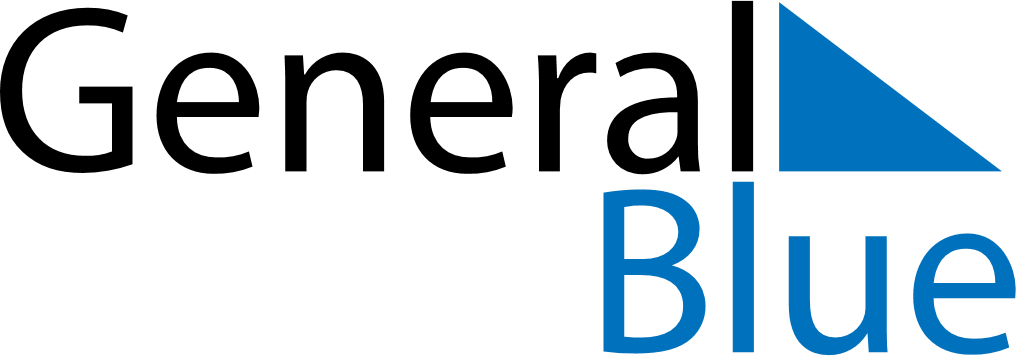 Weekly CalendarJune 14, 2021 - June 20, 2021Weekly CalendarJune 14, 2021 - June 20, 2021MondayJun 14MondayJun 14TuesdayJun 15WednesdayJun 16WednesdayJun 16ThursdayJun 17FridayJun 18FridayJun 18SaturdayJun 19SundayJun 20SundayJun 20My Notes